Тест №1 (Т6-1)По теме «Взаимное положение прямых на плоскости»1. Верно ли, что если прямые пересекаются под прямым углом, то они называются перпендикулярными?2. Верно ли, что если две прямые на плоскости не пересекаются, то они называются параллельными?3.	Какие прямые называются перпендикулярными? Выбери правильный
ответ.А) пересекающиесяБ) которые пересекаются под прямым угломВ) не пересекающиесяГ) имеющие одну точку пересечения4.	Выбери параллельные, перпендикулярные и пересекающиеся линии.
Запиши, под каким номером они на рисунке.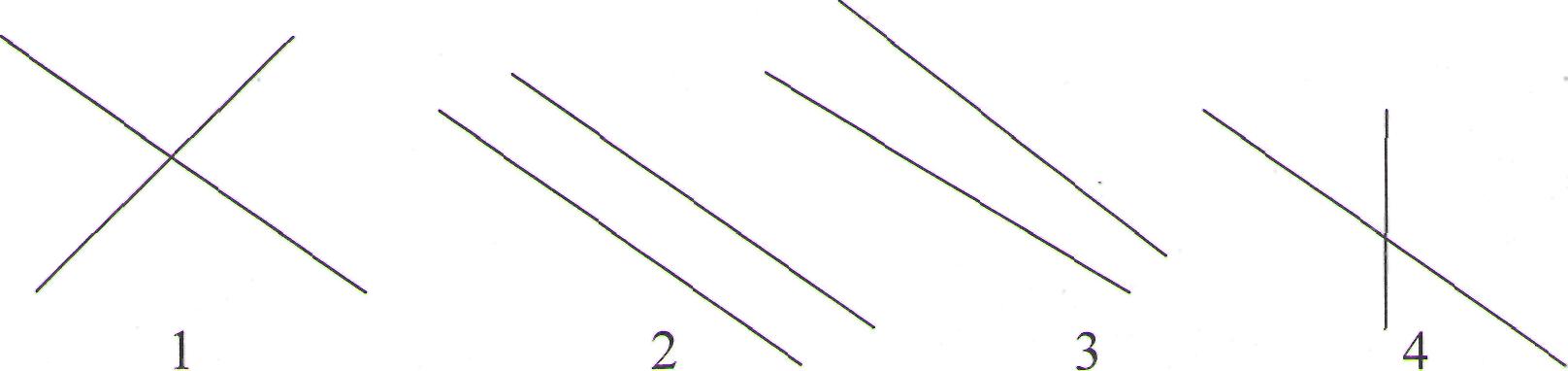 5. Могут ли прямые называться параллельными, если они   имеют точку пересечения?6. Верно   ли,   что   прямые   в   пространстве   могут   находиться   в   трех положениях: в горизонтальном, вертикальном и наклонном?Тест №2 (Т6-2)По теме «Уровень, отвес»1. Верно ли, что уровень - это прибор для проверки горизонтального положения предметов?2. Верно  ли,  что для точного  определения  вертикального  положения служит прибор - отвес?3. Верно ли, что для определения вертикального положения предметов в пространстве служит отвес?4. Верно ли, что для определения горизонтального положения предметов в пространстве служит уровень?5. Верно ли, что если к одному концу тонкого шнура привязать груз, то получится отвес?6. Укажите вариант ответа, в котором перечислены только измерительные или чертежные инструменты?А) чертежный треугольник, циркуль, транспортирБ) весы, мерная кружкаВ) циркуль, транспортир, отвесГ) уровень, линейка, рулеткаД) линейка, циркуль, чертежный треугольникЕ) уровень, рулетка, транспортирТест №3 (Т 6-3) По теме «Высота треугольника, прямоугольника, квадрата»Верно ли, что высота в треугольнике - это перпендикуляр, опущенный из вершины треугольника на основание или на продолжение основания?Верно ли, что если из вершины треугольника опустить перпендикуляр на его основание (или на продолжение основания), то он будет являться его высотой?Верно  ли,   что   из   одной  вершины  треугольника  можно  провести несколько высот на его основание (или на продолжение основания)?Верно ли, что высота квадрата равна его стороне?Верно ли, что высота прямоугольника равна прилежащей его стороне?Верно ли, чтобы определить высоту квадрата, достаточно измерить его сторону?Тест №4 (Т 6-4) По теме «Куб, брус»Верно ли, что куб, брус, шар - это геометрические тела?Верно ли, что все грани куба - квадраты?3.	Отметь, из каких элементов состоят куб и брус:А)грани Б) ребра В) радиусы Г) вершины Д) диаметрыI4.	Назови геометрические тела и геометрические фигуры, изображенные
на рисунке: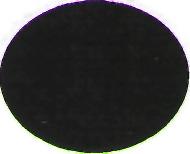 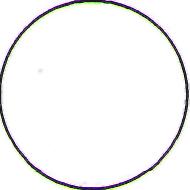 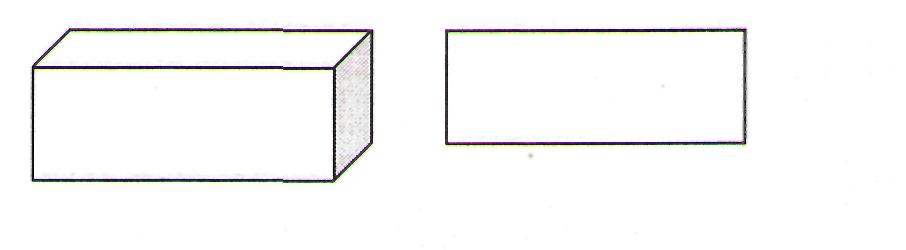 5.	Отметь предметы, имеющие форму шара:А) мяч Б) куб В) яблоко Г) арбуз Д) скакалка6.	Отметь предметы, имеющие форму бруса:А) коробка с карандашами Б) ведроВ) деревянный брусок Г) глобусТест №6 (Т 6-6)По теме «Элементы бруса»1. Верно ли, что у бруса есть грани, ребра, вершины?2. Верно   ли,   что   грани   бруса   -   прямоугольники   или   квадраты   и прямоугольники?3.	Сколько у бруса граней?А) три Б) четыре В) пять Г) шесть4.	Сколько у бруса ребер?А) шесть Б) восемь В) десять Г) двенадцать5.	Сколько у бруса вершин?А) пять Б) семь В) восемь Г) десятьТест № 5 (Т 6-5)По теме «Элементы куба»Верно ли, что у куба есть грани, ребра, вершины?Верно ли, что грани куба - квадраты?3.	Сколько у куба граней?А) три Б) четыре В) пять Г) шесть4.	Сколько у куба ребер?А) шесть Б) восемь В) десять Г) двенадцать5.	Сколько у куба вершин?А) пять Б) семь В) восемь Г) десятьТест №7 (Т 6-7)По теме «Масштаб»1.	Во сколько раз нужно уменьшить длину если масштаб 1:1000; 1:10000?
Выбери правильный ответ?А) в 10 раз Б) в 1000 раз В) в 100 раз Г) в 10000 раз2.	При масштабе 1:1000 что нужно сделать с длиной? Отметь правильный
ответ.А) увеличить в 1000 раз Б) уменьшить в 1000 раз В) оставить без изменений3.	Что нужно сделать с длиной отрезка, если указан масштаб 10:1?А) уменьшить в 10 раз Б) увеличить в 10 раз В) прибавить 10 см Г) оставить без изменений4.	Где применяется масштаб 1:10000? Отметь правильный ответ.А) на глобусе Б) на столе В) на карте Г) на фотографииДаНетНе знаюДаНет                  Не знаюпараллельныеперпендикулярныепересекающиесяДаНет                  Не знаюДаНет                  Не знаюДаНетНе знаюДаНетНе знаюДаНетНе знаюДаНет                  Не знаюДаНетНе знаюДаНетНе знаюДаНетНе знаюДаНетНе знаюДаНетНе знаюДаНетНе знаюДаНетНе знаюДаНетНе знаюДаНетНе знаюГеометрические телаГеометрические фигурыДаНетНе знаюДаНетНе знаюДаНетНе знаюДаНетНе знаю